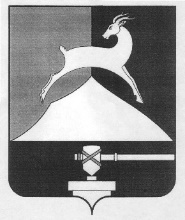 Администрация Усть-Катавского городского округаЧелябинской областиПОСТАНОВЛЕНИЕОт 11.05.2023 г.		                                                                           № 649О внесении изменений в постановление администрации от 18.05.2021г. № 747 «Об утверждении программы по
повышению результативности деятельности
органов местного самоуправления и решению
выявленных в ходе анализа проблем, связанных с низкой оценкой населения на 2021 год и плановый период 2022-2023 годов»В соответствии с постановлением Губернатора Челябинской области от 29.03.2013г. №94 «О мерах по реализации Указа Президента Российской Федерации от 28.04.2008 года №607 «Об оценке эффективности деятельности органов местного самоуправления городских округов и муниципальных районов», Уставом Усть-Катавского городского округа,администрация Усть-Катавского городского округа ПОСТАНОВЛЯЕТ:Внести изменения в «Программу по повышению результативности деятельности органов местного самоуправления и решению выявленных в ходе анализа проблем, связанных с низкой оценкой населения на 2021 год и плановый период 2022-2023 годов», утвержденную постановлением администрации 18.05.2021г. №1506 (Приложение 1).Организацию выполнения настоящего постановления возложить на заместителя главы Усть-Катавского городского округа – начальника управления имущественных и земельных отношений Я. В. Гриновского.Общему отделу администрации Усть-Катавского городского округа (О.Л. Толоконниковой) разместить настоящее постановление на официальном сайте администрации Усть-Катавского городского округа (www.ukgo.su).Контроль исполнения настоящего постановления оставляю за собой.Глава Усть-Катавского городского округа                                            С. Д. СемковПРИЛОЖЕНИЕ 1к постановлению администрацииУсть-Катавского городского округаот 11.05.2023 г. № 649Программапо повышению результативности деятельности органов местного самоуправления и решению выявленных в ходе анализа проблем, связанных с низкой оценкой населения, на 2021 год и на плановый период 2022-2023 годов Усть-Катавского городского округа Челябинской областиПаспорт программыЦелевые показатели ПрограммыПлан мероприятий Программы на 2021 год и на плановый период 2022-2023 годовНаименованиеПрограммыПовышение результативности деятельности органов местного самоуправления Усть-Катавского городского округа Челябинской области на 2021 год и на плановый период 2022-2023 годов» Срок и этапы реализации программы2021-2023 годы, реализация Программы предусмотрена в 1 этапКоординатор Программыглава Усть-Катавского городского округа – С.Д. СемковФормулировка проблемы (краткое описание)Низкая оценка населением работы органов местного самоуправления Усть-Катавского городского округаЦель ПрограммыПовышение результативности деятельности органов местного самоуправления Усть-Катавского городского округа Челябинской области на 2021 год и на плановый период 2022-2023 годовОсновные задачи ПрограммыСоздание и внедрение управленческих механизмов, обеспечивающих повышение эффективности работы органов местного самоуправления; формирование положительного имиджа Главы, Администрации и унитарных предприятий и учреждений Усть-Катавского городского округаОжидаемые результаты ПрограммыВ результате реализации Программы в 2023 году планируется:- увеличение доли респондентов, удовлетворенных деятельностью Главы (в % от числа опрошенных) до 78,5%;- увеличение доли респондентов, удовлетворенных деятельностью Администрации (в % от числа опрошенных) до 76,5%;- увеличение доли респондентов, удовлетворенных деятельностью унитарных предприятий и учреждений, действующих на региональном уровне (в % от числа опрошенных) до 42,5%;- увеличение доли респондентов, удовлетворенных деятельностью унитарных предприятий и учреждений, действующих на муниципальном уровне (в % от числа опрошенных) до 48,6%;- увеличение доли респондентов, удовлетворенных качеством автомобильных дорог (в % от числа опрошенных) до 64,2%;- увеличение доли респондентов, удовлетворенных качеством предоставления жилищно-коммунальных услуг (в % от числа опрошенных) до 51,5%.Показатель (единицы измерения)Предыдущий период(2019 год)Отчетный периодОтчетный периодОтчетный периодПлановый периодПоказатель (единицы измерения)Предыдущий период(2019 год)2020 год20212022 год2023 год1236Доля респондентов, удовлетворенных деятельностью Главы (в % от числа опрошенных)88,358,2676,665,4178,5Доля респондентов, удовлетворенных деятельностью Администрации (в % от числа опрошенных)85,454,974,4757,5576,5Доля респондентов, удовлетворенных деятельностью унитарных предприятий и учреждений, действующих на региональном уровне (в % от числа опрошенных)68,629,4140,4335,2242,5Доля респондентов, удовлетворенных деятельностью унитарных предприятий и учреждений, действующих на муниципальном уровне (в % от числа опрошенных)69,030,2546,8138,0548,6Доля респондентов, удовлетворенных качеством автомобильных дорог (в % от числа опрошенных)61,422,6962,7752,8364,2Доля респондентов, удовлетворенных качеством предоставления жилищно-коммунальных услуг (в % от числа опрошенных)75,530,6520,8349,5151,5МероприятияСрок исполнения мероприятийПоказатель (единицы измерения)Целевое значение показателяОжидаемый результат реализации мероприятийОтветственные исполнители123456Деятельность Главы Усть-Катавского городского округа и администрации Усть-Катавского городского округаДеятельность Главы Усть-Катавского городского округа и администрации Усть-Катавского городского округаДеятельность Главы Усть-Катавского городского округа и администрации Усть-Катавского городского округаДеятельность Главы Усть-Катавского городского округа и администрации Усть-Катавского городского округаДеятельность Главы Усть-Катавского городского округа и администрации Усть-Катавского городского округаДеятельность Главы Усть-Катавского городского округа и администрации Усть-Катавского городского округаПроведение встреч Главы Усть-Катавского городского округа, его заместителей и руководителей структурных подразделений администрации с жителями (в том числе личный прием граждан главой Усть-Катавского городского округа)2021-2023 годыв течение годаДоля респондентов, удовлетворенных деятельностью Главы (в % от числа опрошенных)К 2023 году –78,5%Выявление и решение актуальных и наболевших проблем жителей округа Глава Усть-Катавского городского округа, заместители главы Усть-Катавского городского округа Информирование населения через СМИ о деятельности Главы Усть-Катавского городского округа и Администрации Усть-Катавского городского округа2021-2023 годыв течение годаДоля респондентов, удовлетворенных деятельностью Администрации (в % от числа опрошенных)К 2023 году –76,5%Получение населением актуальной информации о текущей деятельности Главы Усть-Катавского городского округа и Администрации Усть-Катавского городского округа, а также о социально-экономическом развитии округа (нормативно-правовая база, реализуемые муниципальные программы, полезная информация для бизнеса и потенциальных инвесторов и пр.)Общий отдел администрации Усть-Катавского городского округа, отдел социально-экономического развития и размещения муниципального заказа администрации Усть-Катавского городского округаОбеспечение информационной открытости деятельности Главы Усть-Катавского городского округа и Администрации Усть-Катавского городского округа:-размещение в доступной для граждан форме аналитических материалов о социально-экономическом развитии округа, «Бюджет для граждан» и пр. (в рамках реализации положений Федерального закона от 09.02.2009г. № 8-ФЗ «Об обеспечении доступа к информации о деятельности органов государственной власти и местного самоуправления»)2021-2023 годыв течение годаДоля респондентов, удовлетворенных деятельностью Администрации (в % от числа опрошенных)К 2023 году –76,5%Получение населением актуальной информации о текущей деятельности Главы Усть-Катавского городского округа и Администрации Усть-Катавского городского округа, а также о социально-экономическом развитии округа (нормативно-правовая база, реализуемые муниципальные программы, полезная информация для бизнеса и потенциальных инвесторов и пр.)отдел информационных технологий,руководители структурных подразделений Администрации Усть-Катавского городского округаДеятельность унитарных предприятий и учреждений, действующих на региональном уровнеДеятельность унитарных предприятий и учреждений, действующих на региональном уровнеДеятельность унитарных предприятий и учреждений, действующих на региональном уровнеДеятельность унитарных предприятий и учреждений, действующих на региональном уровнеДеятельность унитарных предприятий и учреждений, действующих на региональном уровнеДеятельность унитарных предприятий и учреждений, действующих на региональном уровнеИнформирование населения Усть-Катавского городского округа о деятельности унитарных предприятий через средства массовой информации2021-2023 годыДоля респондентов, удовлетворенных деятельностью унитарных предприятий и учреждений, действующих на региональном уровне (в % от числа опрошенных)К 2023 году – 48,6%Повышение эффективности работы унитарных предприятийГлава Усть-Катавского городского округа, заместители главы Усть-Катавского городского округа, общий отдел администрацииПроведение мониторинга обращений граждан по вопросам предоставления услуг унитарными предприятиями на территории Усть-Катавского городского округа 2021-2023 годыДоля респондентов, удовлетворенных деятельностью унитарных предприятий и учреждений, действующих на региональном уровне (в % от числа опрошенных)К 2023 году – 48,6%Повышение эффективности работы унитарных предприятийГлава Усть-Катавского городского округа, заместители главы Усть-Катавского городского округа, общий отдел администрацииДеятельность унитарных предприятий и учреждений, действующих на муниципальном уровнеДеятельность унитарных предприятий и учреждений, действующих на муниципальном уровнеДеятельность унитарных предприятий и учреждений, действующих на муниципальном уровнеДеятельность унитарных предприятий и учреждений, действующих на муниципальном уровнеДеятельность унитарных предприятий и учреждений, действующих на муниципальном уровнеДеятельность унитарных предприятий и учреждений, действующих на муниципальном уровнеПроведение оперативных совещаний с руководителями унитарных предприятий, проведение оценки эффективности работы унитарных предприятий (ежеквартально)2021-2023 годыДоля респондентов, удовлетворенных деятельностью унитарных предприятий и учреждений, действующих на муниципальном уровне (в % от числа опрошенных)К 2023 году – 48,6%Повышение эффективности работы унитарных предприятийГлава Усть-Катавского городского округа, заместители главы Усть-Катавского городского округаПроведение мониторинга обращений граждан по вопросам предоставления услуг унитарными предприятиями на территории Усть-Катавского городского округа2021-2023 годыДоля респондентов, удовлетворенных деятельностью унитарных предприятий и учреждений, действующих на муниципальном уровне (в % от числа опрошенных)К 2023 году – 48,6%Повышение эффективности работы унитарных предприятийГлава Усть-Катавского городского округа, заместители главы Усть-Катавского городского округаКачество автомобильных дорогКачество автомобильных дорогКачество автомобильных дорогКачество автомобильных дорогКачество автомобильных дорогКачество автомобильных дорогПроведение ежегодной оценки состояния дорог в Усть-Катавском городском округе2021-2023 годыДоля респондентов, удовлетворенных качеством автомобильных дорог (в % от числа опрошенных)К 2023 году – 64,2%Повышение качества автомобильных дорог в Усть-Катавском городском округеУправление инфраструктуры и строительства администрации Усть-Катавского городского округаПроведение мониторинга обращений граждан о необходимости проведения ремонта, капитального ремонта, реконструкции и строительства автомобильных дорог общего пользования местного значения2021-2023 годыДоля респондентов, удовлетворенных качеством автомобильных дорог (в % от числа опрошенныхК 2023 году – 64,2%Повышение качества автомобильных дорог в Усть-Катавском городском округеУправление инфраструктуры и строительства Усть-Катавского городского округаРеализация муниципальной программы «Развитие дорожного хозяйства» на 2020-2024 годы, утвержденной постановлением администрации Усть-Катавского городского округа от 01.11.2019г. №1648.Своевременное внесение изменений в перечень мероприятий, корректировка объемов финансирования данной муниципальной программы (с учетом мнения населения)2021-2023 годыДоля респондентов, удовлетворенных качеством автомобильных дорог (в % от числа опрошенныхК 2023 году – 64,2%Повышение качества автомобильных дорог в Усть-Катавском городском округеУправление инфраструктуры и строительства Усть-Катавского городского округаПредоставление жилищно-коммунальных услугПредоставление жилищно-коммунальных услугПредоставление жилищно-коммунальных услугПредоставление жилищно-коммунальных услугПредоставление жилищно-коммунальных услугПредоставление жилищно-коммунальных услугПроведение мониторинга обращений граждан по вопросам предоставления жилищно-коммунальных услуг на территории Усть-Катавского городского округа2021-2023 годыДоля респондентов, удовлетворенных качеством предоставления жилищно-коммунальных услуг (в % от числа опрошенных)К 2023 году – 51,5,0%Повышение качества предоставления жилищно-коммунальных услуг в Усть-Катавском городском округеОбщий отдел администрации Усть-Катавского городского округа, Управление инфраструктуры и строительства Усть-Катавского городского округаПроведение оперативных совещаний с руководителями организаций, оказывающих жилищно-коммунальные услуги населению2021-2023 годыДоля респондентов, удовлетворенных качеством предоставления жилищно-коммунальных услуг (в % от числа опрошенных)К 2023 году – 51,5%Повышение качества предоставления жилищно-коммунальных услуг в Усть-Катавском городском округеОбщий отдел администрации Усть-Катавского городского округа, Управление инфраструктуры и строительства Усть-Катавского городского округаРеализация муниципальной программы «Управление инфраструктурой и строительством» на 2020-2022 годы», утвержденной постановлением администрации Усть-Катавского городского округа от 11.10.2019г. №15082021-2023 годыДоля респондентов, удовлетворенных качеством предоставления жилищно-коммунальных услуг (в % от числа опрошенных)К 2023 году – 51,5%Повышение качества предоставления жилищно-коммунальных услуг в Усть-Катавском городском округеОбщий отдел администрации Усть-Катавского городского округа, Управление инфраструктуры и строительства Усть-Катавского городского округа